Wood River Baptist ChurchPastor Jon Juneau(401) 539-2642
(401) 206-9378www.woodriverbc.org
pastor@woodriverbc.org
Facebook:  WoodRiverBC246 Kingstown Road
PO Box 213
Wyoming, RI 02898Where Jesus Christ is honoured!“Looking unto Jesus…”
Hebrews 12:1, 2Wood River Baptist Church
Daily Devotional Booklet & 
Sunday School Guide
1 Corinthians 4:6-13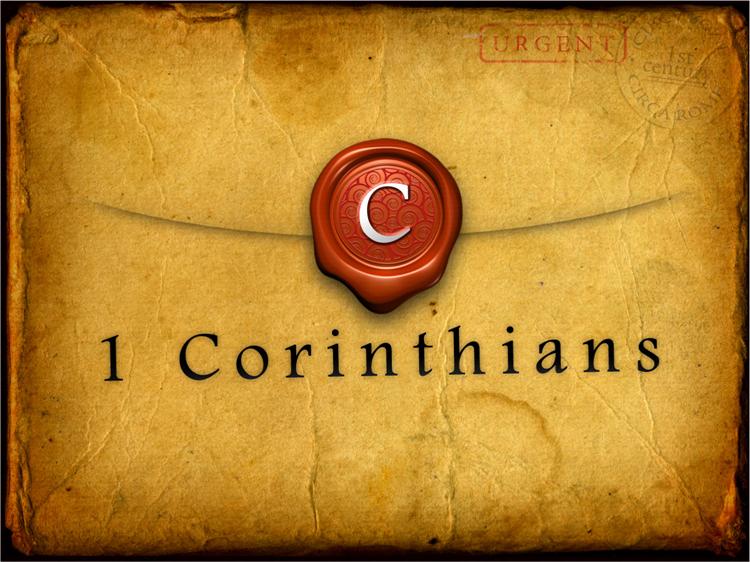 Learning the Word 
                              that we may 
                                             Know the Lord!___________________________________
NameThe Wood   River Baptist Church CovenantThis ancient church covenant has help provide guiding Biblical principles to Baptist Christians for nearly three hundred years.  It has been an official document for our church nearly since its founding.      Having as we trust, been brought by Divine Grace seriously and forever to give up ourselves in faith and love and holy obedience to God the Father, Son and Holy Ghost, and having been baptized upon profession of our faith, we do now solemnly and joyfully covenant with each other to walk together in church relationship with brotherly love to the Honor and Glory of God.          And we do in His strength engage that we will exercise a Christian care and watchfulness over each other, and faithfully admonish and entreat one another, and require; that we will not forsake the assembling of ourselves together or neglect the great duty of prayer for ourselves and others: that we will endeavor to bring up such as may at anytime be under our care, in the nurture and admonition of the Lord, and by a pure and lovely example to win our kindred and acquaintances to the Savior, to holiness and to eternal life; that we will participate in each other’s joys and endeavor with tenderness and sympathy to bear each other’s burdens and sorrows; that we will seek divine aid to enable us to live carefully and watchfully in the world, deny ungodliness and worldly lusts, and remembering that as we have been voluntarily been buried by Baptism and raised up from the emblematic grave, so there is on us a special obligation henceforth to lead a new and holy life; that we will strive together for the support of a faithful evangelical ministry among us; and that through life amidst evil and good report, we will seek to live to the glory of Him who hath called us out of darkness and into His marvelous light.Journal & NotesJournal & NotesPSALM 145:15-21 
A THANKSGIVING PRAYER FOR THE TABLE15. THE EYES OF ALL WAIT UPON THEE; AND THOU GIVEST THEM THEIR MEAT IN DUE SEASON.16. THOU OPENEST THINE HAND, AND SATISFIEST THE DESIRE OF EVERY LIVING THING.17. THE LORD IS RIGHTEOUS IN ALL HIS WAYS, AND HOLY IN ALL HIS WORKS.18. THE LORD IS NIGH UNTO ALL THEM THAT CALL UPON HIM, TO ALL THAT CALL UPON HIM IN TRUTH.19. HE WILL FULFIL THE DESIRE OF THEM THAT FEAR HIM: HE ALSO WILL HEAR THEIR CRY, AND WILL SAVE THEM.20. THE LORD PRESERVETH ALL THEM THAT LOVE HIM: BUT ALL THE WICKED WILL HE DESTROY.21. MY MOUTH SHALL SPEAK THE PRAISE OF THE LORD: AND LET ALL FLESH BLESS HIS HOLY NAME FOR EVER AND EVER.Personal Prayer ListFor My LifeFor My FamilyFor My Unsaved Loved OnesFor My Community, Country, & WorldJournal & NotesBelieve God’s word and power more than you believe your own feelings and experiences. Your Rock is Christ, and it is not the Rock which ebbs and flows, but your sea.
—Samuel RutherfordKeep your eye steadily fixed on the infinite grandeur of Christ’s finished work and righteousness. Look to Jesus and believe, look to Jesus and live! Nay, more; as you look to him, hoist your sails and buffet manfully the sea of life. Do not remain in the haven of distrust, or sleeping on your shadows in inactive repose, or suffering your frames and feelings to pitch and toss on one another like vessels idly moored in a harbor. The religious life is not a brooding over emotions, grazing the keel of faith in the shallows, or dragging the anchor of hope through the oozy tide mud as if afraid of encountering the healthy breeze. Away! With your canvas spread to the gale, trusting in Him, who rules the raging of the waters. The safety of the tinted bird is to be on the wing. If its haunt be near the ground—if it fly low—it exposes itself to the fowler’s net or snare. If we remain grovelling on the low ground of feeling and emotion, we shall find ourselves entangled in a thousand meshes of doubt and despondency, temptation and unbelief. “But surely in vain the net is spread in the sight of THAT WHICH HATH A WING” (marginal reading Prov. 1:17). Hope thou in God.
—J. R. MacduffPrayer For My ChurchOur Worship TogetherOur UnityOur Music & Singing MinistriesOur Evangelism MinistriesOur Discipleship MinistriesOur Nursing Home MinistriesOur Prison MinistryOur Social & Fellowship OpportunitiesOur Bible StudiesOur MissionariesOur Children’s MinistriesOur Youth MinistriesOur Young Adult MinistriesOur Adult MinistriesOur Keenagers MinistryOur Prayer TimesOur PastorOur LeadersFebruary March 17-23I Corinthians 4:6-136. And these things, brethren, I have in a figure transferred to myself and to Apollos for your sakes; that ye might learn in us not to think of men above that which is written, that no one of you be puffed up for one against another.7. For who maketh thee to differ from another? and what hast thou that thou didst not receive? now if thou didst receive it, why dost thou glory, as if thou hadst not received it?8. Now ye are full, now ye are rich, ye have reigned as kings without us: and I would to God ye did reign, that we also might reign with you. 9. For I think that God hath set forth us the apostles last, as it were appointed to death: for we are made a spectacle unto the world, and to angels, and to men.10. We are fools for Christ's sake, but ye are wise in Christ; we are weak, but ye are strong; ye are honourable, but we are despised. 11. Even unto this present hour we both hunger, and thirst, and are naked, and are buffeted, and have no certain dwellingplace;12. And labour, working with our own hands: being reviled, we bless; being persecuted, we suffer it: 13. Being defamed, we intreat: we are made as the filth of the world, and are the offscouring of all things unto this day.Days of Praise – John D. Morris“And he said unto Jesus, Lord, remember me when thou comest into thy kingdom. And Jesus said unto him, Verily I say unto thee, Today shalt thou be with me in paradise.” (Luke 23:42-43)

One of the most remarkable scriptural passages is that of the “deathbed” conversion of the sinful thief crucified with Jesus. Christ recognized his repentance, forgave his sin, and offered him eternal life as he died. As reflected in the hymn “There Is a Fountain,” salvation comes to sinners who repent, turn from their sin, and believe on Him, without any works involved or strings attached.
The dying thief rejoiced to see
That fountain in his day;
And there may I, though vile as he,
Wash all my sins away.
The “fountain” of blood flowing from the cross produces great rejoicing in those who have acknowledged His lasting work. “With the precious blood of Christ, as of a lamb without blemish and without spot” (1 Peter 1:19), we can be forgiven and born into His family. We receive the ability for and privilege of living victorious, holy lives. “Who his own self bare our sins in his own body on the tree, that we, being dead to sins, should live unto righteousness: by whose stripes ye were healed” (1 Peter 2:24).

All have chosen sin; all deserve judgment. “There is none righteous, no, not one” (Romans 3:10). But because of Him, we can be “justified freely by his grace through the redemption that is in Christ Jesus” (Romans 3:24). “O the depth of the riches both of the wisdom and knowledge of God! how unsearchable are his judgments, and his ways past finding out!” (Romans 11:33). Love Worth Finding – Adrian RogersYe are of God, little children, and have overcome them:because greater is he that is in you, than he that is in the world.    1 John 4:4 Praise God, Satan is a defeated foe! Satan's back has already been broken at the cross. When Jesus Christ prepared to go to that cross in anticipation, He said, “Now is the prince of this world cast out” (John 12:31). “Is cast out.” Satan has already been defeated, not will be defeated. We as Christians need to learn that! The devil hopes you never fully grasp that “He who is in you is greater than he who is in the world.” He hopes you never find out that his power has been stripped away from him by Jesus, King of Kings, who conquered death and Hell(Revelation 1:18). Charles Haddon Spurgeon offers this reassuring word: Hell and death, terrible powers as they are, are not left to riot without government. Death is a land of darkness, without any order, yet a sovereign eye surveys it, and a master hand holds its key. Hell trembles at the presence of the Lord, and there is a throne higher than the throne of evil. Let us rejoice that nothing in heaven, or Earth, or in places under the Earth, is left to itself to engender anarchy. Everywhere, serene above the floods, the Lord sits King forever and ever. No province of the universe is free from the divine rule. Things do not come by chance. Nowhere do chance and chaos reign”“Study The Word Daily”
Day 11. Summarize I Corinthians 4:6
________________________________________________________________________________________________________________2. a. What is Paul comparing himself to according to verses 1-2? 
b.  Who else does he compare to these? c. Why does Paul do this? 
d. What warning does Paul give?  e. If this warning was not heeded what might happen? 
a. _________________________________________________
b. _________________________________________________
c. _________________________________________________
d. _________________________________________________
e. _________________________________________________
3. What does God say about being puffed up?
Jeremiah 17:5-6 ________________________________________________________________________________________________________________
Matthew 23:8-9
________________________________________________________________________________________________________________2 Corinthians 12:7-10
________________________________________________________________________________________________________________
4.  It is God in whom we should put our trust, not in any other nor in ourselves. If we do we are in great danger of being puffed up or prideful and therefore in danger of falling. True or False5. Prayerfully consider how you may apply this principle to your life.
________________________________________________________“Study The Word Daily”
Day 21. Summarize I Corinthians 4:7
________________________________________________________________________________________________________________2. a. Does God make us different than others? b.  Is there anything that we have that was not first possessed by God? c. Are we not in fact made and therefore belong to God? d. What is the proper response to receiving?  e. What do people act like who are not thankful for what they have received? 
a. _________________________________________________
b. _________________________________________________
c. _________________________________________________
d. _________________________________________________
e. _________________________________________________3. What does God say about being thankful rather than proud?
1 Chron 29:11-16 ________________________________________________________________________________________________________________
Proverbs 2:6
________________________________________________________________________________________________________________John 3:27
________________________________________________________________________________________________________________
4.  There is no good and true wisdom, no material blessing, no position amoung mankind that did not come from the Father in Heaven. Therefore we ought to be thankful and humble rather than proud.  True or False
5. Prayerfully consider how you may apply this principle to your life.
________________________________________________________My Utmost For His Highest – Oswald ChambersPreach the word. – 2 Timothy 4:2We are not saved to be “channels only,” but to be sons and daughters of God. We are not turned into spiritual mediums, but into spiritual messengers; the message must be part of ourselves. The Son of God was His own message, His words were spirit and life; and as His disciples our lives must be the sacrament of our message. The natural heart will do any amount of serving, but it takes the heart broken by conviction of sin, and baptized by the Holy Ghost, and crumpled into the purpose of God before the life becomes the sacrament of its message.There is a difference between giving a testimony and preaching. A preacher is one who has realized the call of God and is determined to use his every power to proclaim God’s truth. God takes us out of our own ideas for our lives and we are “batter’d to shape and use,” as the disciples were after Pentecost. Pentecost did not teach the disciples anything; it made them the incarnation of what they preached – “Ye shall be witnesses unto Me.”Let God have perfect liberty when you speak. Before God’s message can liberate other souls, the liberation must be real in you. Gather your material, and set it alight when you speak.Morning and Evening – Charles Spurgeon
"In my prosperity I said I shall never be moved."— Psalm 30:6"Moab settled on his lees, he hath not been emptied from vessel to vessel." Give a man wealth; let his ships bring home continually rich freights; let the winds and waves appear to be his servants to bear his vessels across the bosom of the mighty deep; let his lands yield abundantly: let the weather be propitious to his crops; let uninterrupted success attend him; let him stand among men as a successful merchant; let him enjoy continued health; allow him with braced nerve and brilliant eye to march through the world, and live happily; give him the buoyant spirit; let him have the song perpetually on his lips; let his eye be ever sparkling with joy--and the natural consequence of such an easy state to any man, let him be the best Christian who ever breathed, will be presumption; even David said, "I shall never be moved;" and we are not better than David, nor half so good. Brother, beware of the smooth places of the way; if you are treading them, or if the way be rough, thank God for it. If God should always rock us in the cradle of prosperity; if we were always dandled on the knees of fortune; if we had not some stain on the alabaster pillar; if there were not a few clouds in the sky; if we had not some bitter drops in the wine of this life, we should become intoxicated with pleasure, we should dream "we stand;" and stand we should, but it would be upon a pinnacle; like the man asleep upon the mast, each moment we should be in jeopardy.We bless God, then, for our afflictions; we thank Him for our changes; we extol His name for losses of property; for we feel that had He not chastened us thus, we might have become too secure. Continued worldly prosperity is a fiery trial."Afflictions, though they seem severe, In mercy oft are sent."“Study The Word Daily”
Day 31. Summarize I Corinthians 4:8-9
________________________________________________________________________________________________________________2. a. What does Paul say about the Corinthians? b.  Did the Corinthians have privilege because of the works of the apostles? 
c. Are there relationships we have where one suffers so others do not have to? d. What types of relationships?  e. What were the apostles in order that others may thrive? 
a. _________________________________________________
b. _________________________________________________
c. _________________________________________________
d. _________________________________________________
e. _________________________________________________3. What does God say about stopping contentions?
2 Corinthians 4:8-12 ________________________________________________________________________________________________________________
Psalm 44:22/Romans 8:36
________________________________________________________________________________________________________________1 Thessalonians 5:9-10
________________________________________________________________________________________________________________
4.  The Lord Jesus suffered so that we might live for Him.  Paul and the apostles suffered so that the church might live for Christ.  Many in the Church have suffered so that others may live for Him.  We must be willing to suffer that others may live for Him! True or False5. Prayerfully consider how you may apply this principle to your life.
________________________________________________________“Study The Word Daily”
Day 41. Summarize I Corinthians 4:10-11
________________________________________________________________________________________________________________2. a. How else does Paul describe what he has gone through? b. How does he describe the Corinthians? c. Why would Paul not take it easy? d. What do you think motivated Paul to live this way? e. Should we all be motivated to live sacrificially?
a. _________________________________________________
b. _________________________________________________
c. _________________________________________________
d. _________________________________________________
e. _________________________________________________
3. What does God say about being what He wants us to be?
1 Corinthians 15:58 ________________________________________________________________________________________________________________
Hebrews 12:1, 2
________________________________________________________________________________________________________________Galatians 6:9-10
________________________________________________________________________________________________________________
4.  We know that we have an eternal home of peace, safety, and comfort in heaven and therefore we ought to be motivated to live sacrificially for others that they may live for Christ in this world.  True or False5. Prayerfully consider how you may apply this principle to your life.
________________________________________________________“Study The Word Daily”
Day 51. Summarize I Corinthians 4:12-13
________________________________________________________________________________________________________________2. a. How did Paul labor? b. When reviled what did he do? c. When persecuted what did he do? d.  When defamed what did he do? e. What was Paul’s position in this world?
a. _________________________________________________
b. _________________________________________________
c. _________________________________________________
d. _________________________________________________
e. _________________________________________________3. What does God say about glorifying ourselves?
Matthew 5:44 ________________________________________________________________________________________________________________
Romans 12:14, 20
________________________________________________________________________________________________________________1 Peter 2:21-25
________________________________________________________________________________________________________________
4. We are called to be willing to suffer indignity from others and yet being good to them who do such things because Christ suffered this for us. True or False5. Prayerfully consider how you may apply this principle to your life.
________________________________________________________